 При движении по тротуару. 

* Придерживайтесь правой стороны. 
* Взрослый должен находиться со стороны проезжей части. 
* Если тротуар находится рядом с дорогой, родители должны держать ребенка за руку. 
* Приучите ребенка, идя по тротуару, внимательно наблюдать за выездом машин со двора. 
* Не приучайте детей выходить на проезжую часть, коляски и санки везите только по тротуару. 

Готовясь перейти дорогу 

* Остановитесь, осмотрите проезжую часть. 
* Развивайте у ребенка наблюдательность за дорогой. 
* Подчеркивайте свои движения: поворот головы для осмотра дороги. Остановку для осмотра дороги, остановку для пропуска автомобилей. 
* Учите ребенка всматриваться вдаль, различать приближающиеся машины. 
* Не стойте с ребенком на краю тротуара. 
* Обратите внимание ребенка на транспортное средство, готовящееся к повороту, расскажите о сигналах указателей поворота у машин. 
* Покажите, как транспортное средство останавливается у перехода, как оно движется по инерции. 
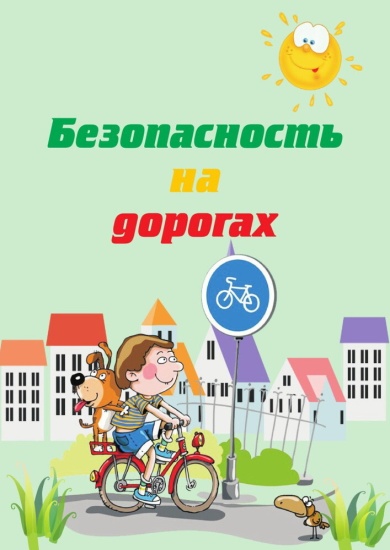 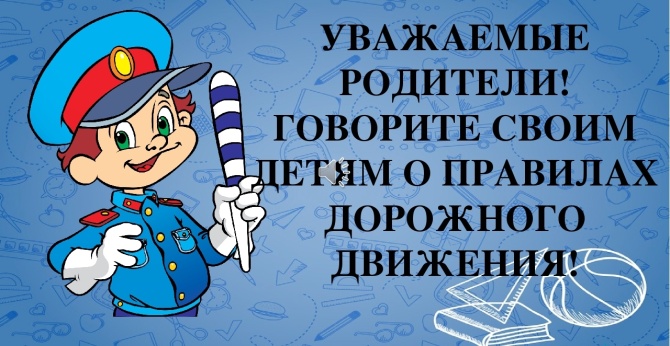 При переходе проезжей части

* Переходите дорогу только по пешеходному переходу или на перекрестке. 
* Идите только на зеленый сигнал светофора, даже если нет машин. 
* Выходя на проезжую часть, прекращайте разговоры. 
* Не спешите, не бегите, переходите дорогу размеренно. 
* Не переходите улицу под углом, объясните ребенку, что так хуже видно дорогу. 
* Не выходите на проезжую часть с ребенком из-за транспорта или кустов, не осмотрев предварительно улицу. 
* Не торопитесь перейти дорогу, если на другой стороне вы увидели друзей, нужный автобус, приучите ребенка, что это опасно. 
* При переходе по нерегулируемому перекрестку учите ребенка внимательно следить за началом движения транспорта. 
* Объясните ребенку, что даже на дороге, где мало машин, переходить надо осторожно, так как машина может выехать со двора, из переулка. Уважаемые родители!Помните!Ребёнок учится законам дорог, беря пример с членов семьи и других взрослых. Особенно пример папы и мамы учит дисциплинированному поведению на дороге не только вашего ребёнка, но других родителейБерегите ребёнка!
* Не спешите, переходите дорогу размеренным шагом. * Выходя на проезжую часть дороги, прекратите разговаривать — ребёнок должен привыкнуть, что при переходе дороги нужно сосредоточиться. 
* Не переходите дорогу на красный или жёлтый сигнал светофора. 
* Переходите дорогу только в местах, обозначенных дорожным знаком «Пешеходный переход». 
* Из автобуса, троллейбуса, трамвая, такси выходите первыми. В противном случае ребёнок может упасть или побежать на проезжую часть дороги. 
* Привлекайте ребёнка к участию в ваших наблюдениях за обстановкой на дороге: показывайте ему те машины, которые готовятся поворачивать, едут с большой скоростью и т.д. 
* Не выходите с ребёнком из-за машины, кустов, не осмотрев предварительно дороги, — это типичная ошибка, и нельзя допускать, чтобы дети её повторяли. 
* Не разрешайте детям играть вблизи дорог и на проезжей части улицы.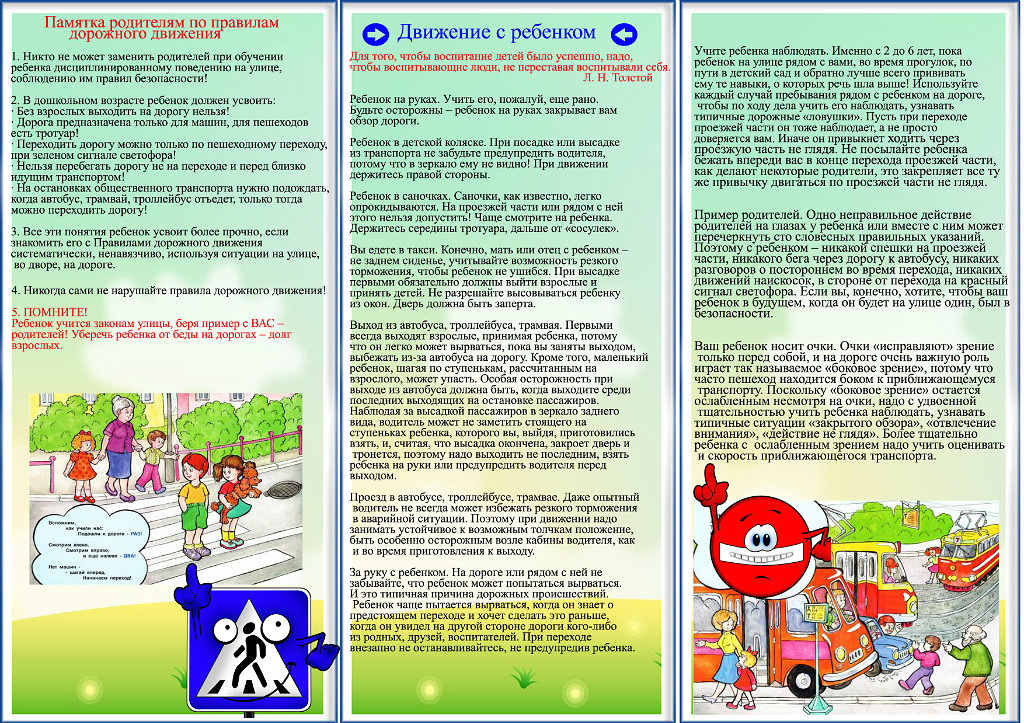 